Makerspace Values Card-Sorting TaskThe goal of this task is to gain insight into what values you want your makerspace to promote in children. Work in small groups to complete two tasks about what we each value as “good making” in KindergartenDuring each task, use pre-made cards to organize our ideasAfter each task, discuss as a group to learn your goals for the makerspaceIn your discussions, think about the following questions:What activities do you think would help children learn to be successful makers and learn the values you picked?Use the Activity Cards, which contain activities, lessons, and projects that children might explore in a makerspace. As a group, sort the cards in order from your highest to your lowest priorities. If you think activities are useful in different ways, sort them accordingly. What you want your children to learn and “take away” from their time in the makerspace?Use the Values Cards, which contain learning goals, values, and skills that children could learn. As a group, sort these cards in order from your highest to your lowest priorities. Plan to explain your choices to the rest of the group. Remember, this is just your opinion so there is no wrong answer!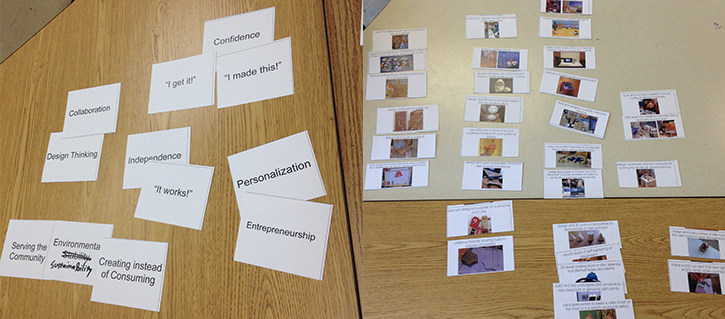 design and build musical instruments that play sounds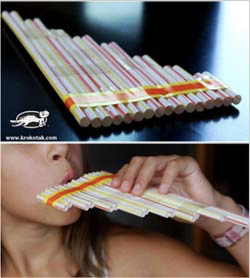 makecostume masks, hats, and capes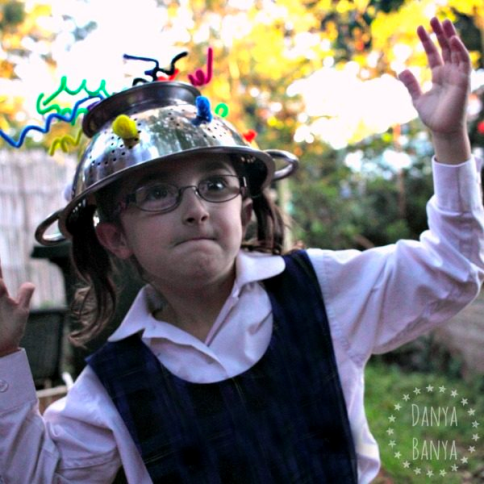 Explore woodworking with child-size tools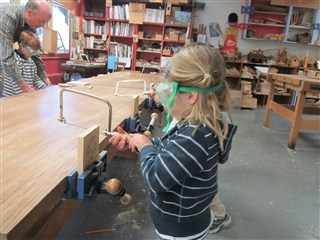  Create a movie or a play using video equipment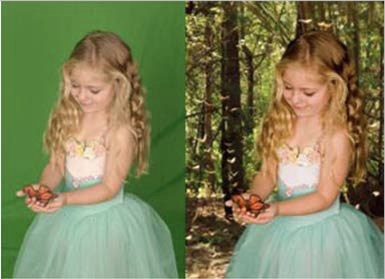 Participate as a class in a “global cardboard challenge” day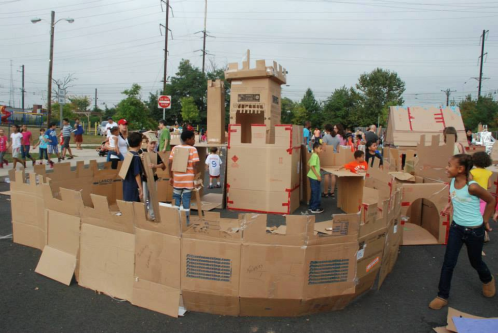 build a toy or structure for the classroom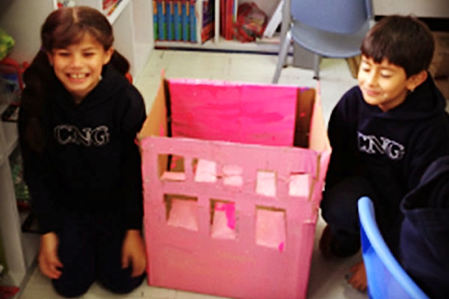 build and program a dancing robot with KIBO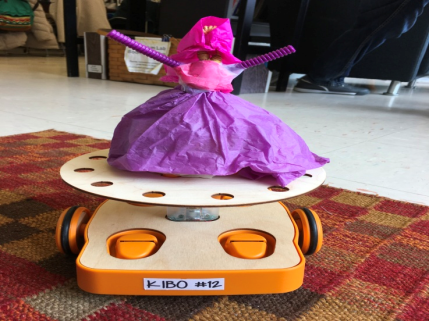 build a sailboat or paper airplane that will travel fastest or farthest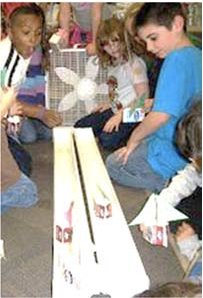 design and build a marble run 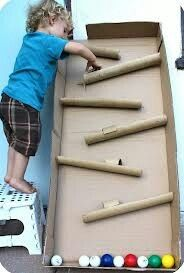 design a custom story, cartoon, or game on iPads with ScratchJr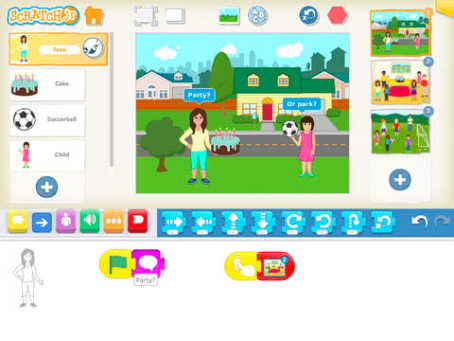 Work with clay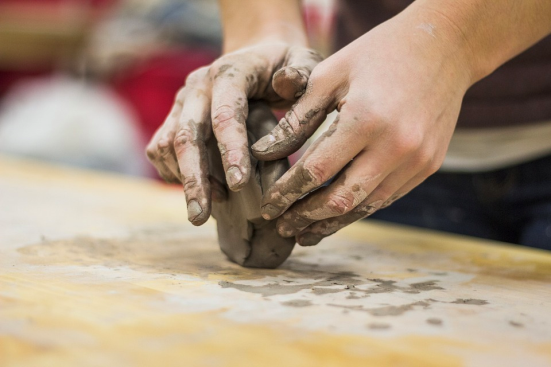 design, prototype, and test solutions for community issues (e.g. community garden watering device)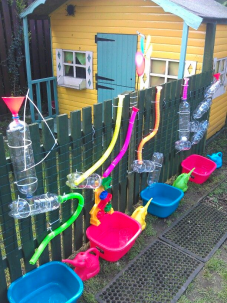 Create a squishy “Play-doh” sculpture, lit with LEDs 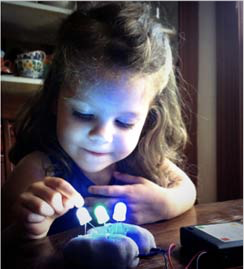 Use sock puppets to make and record a short play 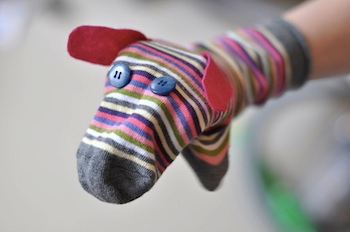 hand-make personal gifts for family and friends 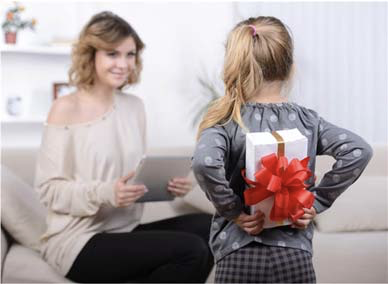 Record audio of child or group explaining a unit concept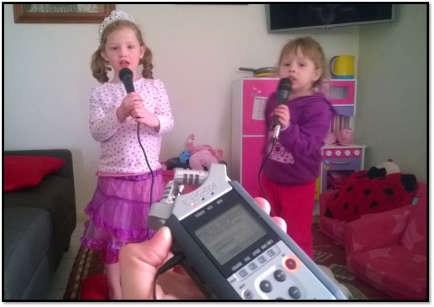 take apart and examine machines, like an old electric toy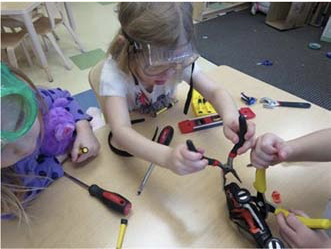 build the tallest tower out of marshmallows and sticks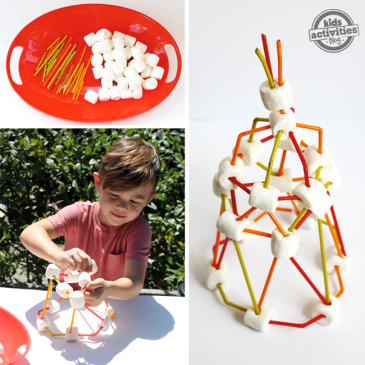 design and build a “class community” model, using a variety of tools 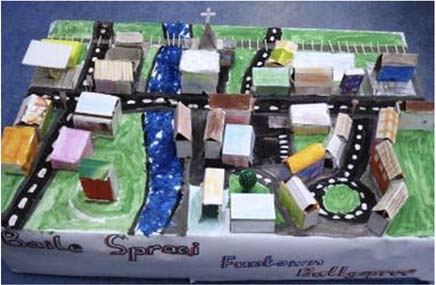 design and build a sculptureout of clay, wire and beads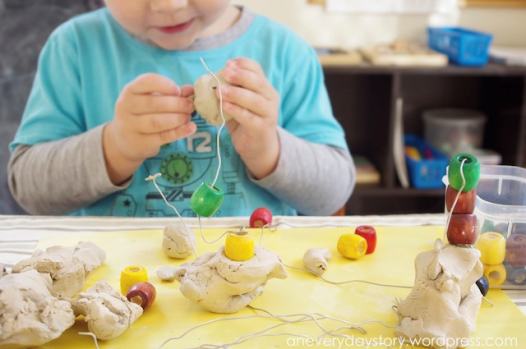 WILD CARD Write in your own idea!WILD CARD Write in your own idea!WILD CARD Write in your own idea!WILD CARD Write in your own idea!ARTS/
DRAMASCIENCECOMPUTERSCIENCEROBOTICSFILM/VIDEOWILD CARDMATHSOCIAL/EMOTIONALENVIRONMENTAL/STABILITYENGINEERINGCONFIDENCEPERSEVERANCECOLLABORATIONPROBLEM SOLVINGINDEPENDENCEDESIGN THINKINGTROUBLESHOOTINGCRAFTSMANSHIPSERVING THE COMMUNITYENTREPRENEURSHIPHANDMADE/DIYPERSONALIZATION“I made this!”“It works!”“I get it!”“That was fun!”CREATING INSTEAD OF CONSUMING3D PRINTINGSEWINGLEDs/CIRCUITSWOODWORKINGGLUE GUNSAUDIO RECORDINGVIDEO CAMERAHAND TOOLS (HAMMER, ETC.)PROGRAMMINGDISCIPLINESPERSONALMOTIVATIONLITERACYFABRICATIONTECHNIQUESSENSORY STIMULATIONFINE MOTOR (SMALL HAND MOVEMENTS)GROSS MOTOR (BIG BODY MOVEMENTS)WILD CARDWILD CARDWILD CARD